FKB 45 WObsah dodávky: 1 kusSortiment: D
Typové číslo: 0152.0025Výrobce: MAICO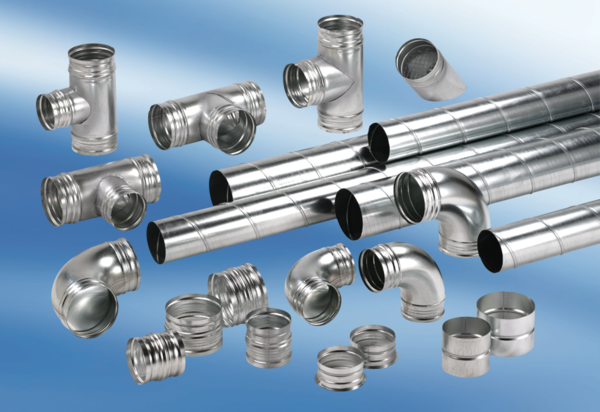 